WielomianyTwierdzenie BézoutaGRUPAIMIĘ I NAZWISKO1. Oblicz resztę z dzielenia wielomianu  przez dwumian ,       nie wykonując dzielenia.1. Oblicz resztę z dzielenia wielomianu  przez dwumian ,       nie wykonując dzielenia.1. Oblicz resztę z dzielenia wielomianu  przez dwumian ,       nie wykonując dzielenia.Film: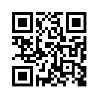 Tw. O reszcieJeśli r jest resztą z dzielenia wielomianu w przez dwumian , to .2. Sprawdź, czy wielomian  jest podzielny przez dwumian .2. Sprawdź, czy wielomian  jest podzielny przez dwumian .2. Sprawdź, czy wielomian  jest podzielny przez dwumian .Film: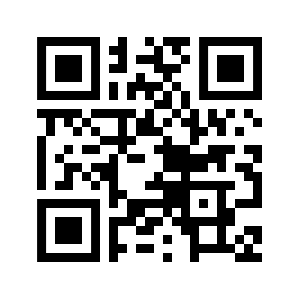 3. Liczba  jest pierwiastkiem wielomianu . Wyznacz jego pozostałe pierwiastki. 3. Liczba  jest pierwiastkiem wielomianu . Wyznacz jego pozostałe pierwiastki. 3. Liczba  jest pierwiastkiem wielomianu . Wyznacz jego pozostałe pierwiastki. Film: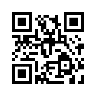 Tw. BézoutaLiczba a jest pierwiastkiem wielomianu w wtedy     i tylko wtedy, gdy wielomian w jest podzielny przez dwumian x−a.4. Dla jakich wartości parametru m wielomian  jest podzielny przez dwumian ? 4. Dla jakich wartości parametru m wielomian  jest podzielny przez dwumian ? 4. Dla jakich wartości parametru m wielomian  jest podzielny przez dwumian ? Film: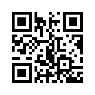 WielomianyTwierdzenie BézoutaGRUPAIMIĘ I NAZWISKO1. Oblicz resztę z dzielenia wielomianu  przez dwumian ,           nie wykonując dzielenia.1. Oblicz resztę z dzielenia wielomianu  przez dwumian ,           nie wykonując dzielenia.1. Oblicz resztę z dzielenia wielomianu  przez dwumian ,           nie wykonując dzielenia.Film:Tw. O reszcieJeśli r jest resztą z dzielenia wielomianu w przez dwumian , to .2. Sprawdź, czy wielomian jest podzielny przez dwumian .2. Sprawdź, czy wielomian jest podzielny przez dwumian .2. Sprawdź, czy wielomian jest podzielny przez dwumian .Film:3. Liczba  jest pierwiastkiem wielomianu . Wyznacz jego pozostałe pierwiastki. 3. Liczba  jest pierwiastkiem wielomianu . Wyznacz jego pozostałe pierwiastki. 3. Liczba  jest pierwiastkiem wielomianu . Wyznacz jego pozostałe pierwiastki. Film:Tw. BézoutaLiczba a jest pierwiastkiem wielomianu w wtedy     i tylko wtedy, gdy wielomian w jest podzielny przez dwumian x−a.4. Dla jakich wartości parametru m wielomian  jest podzielny przez dwumian  ? 4. Dla jakich wartości parametru m wielomian  jest podzielny przez dwumian  ? 4. Dla jakich wartości parametru m wielomian  jest podzielny przez dwumian  ? Film: